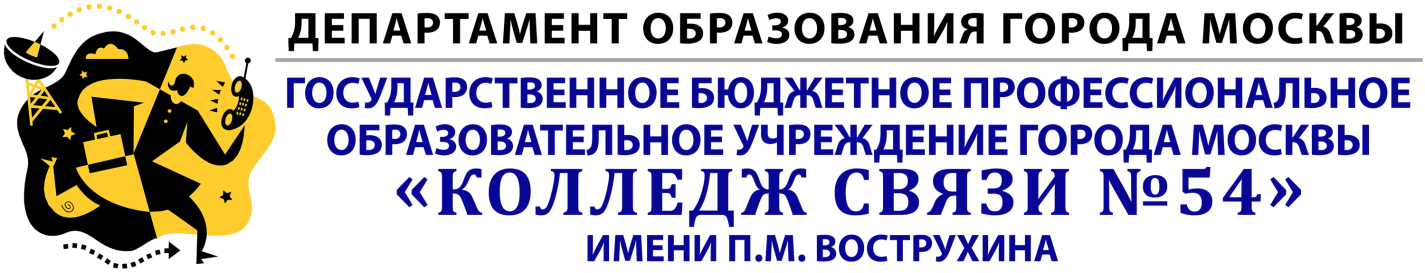 ПАСПОРТ ПРОГРАММЫ УЧЕБНОЙ ПРАКТИКИОбласть применения программыНастоящая рабочая программа по обучению радиомонтажному делу учащихся школ предназначена для формирования первичных навыков у школьников в сфере радиомонтажного мастерства с целью дальнейшего привлечения их на учебу на  технические специальности в системе СПО, составлена с учетом требований ФГОС СПО по профессии 14618 Монтажник радиоэлектронной аппаратуры и приборов. Цели и задачи по обучению школьников радиомонтажному делуВ ходе проведения практических занятий научить обучающихся:- выполнять различные виды пайки и лужения и получить сведения о припоях и флюсах;- производить разделку концов кабелей и проводов, ответвление и оконцевание жил проводов и кабелей; - проверять  исправность резисторов, конденсаторов, полупроводниковых приборов, разбираться в их графическом изображении на принципиальных схемах; - формовке навесных радиоэлементов с учетом технологических требований;- монтажу и демонтажу навесных и планарных радиоэлементов на печатные платы с помощью обычных паяльных станций и паяльными станциями горячим воздухом;- собирать простейшие электронные схемы;- выполнять электромонтажные соединения; - грамотно применять измерительные приборы  и оборудование;- способам измерения сопротивления, емкости, индуктивности, величины тока и напряжения; - приемам и последовательностью проверки электрических соединений; Количество часов на освоение  радиомонтажной практики: 72часа.Результаты освоения программы Результатом освоения рабочей программы по обучению радиомонтажному делу учащихся школ станет готовностьобучающегося принять дальнейшее решение на продолжение обучения по техническим специальностям после окончания средней школы по одной из выбранных профессий  в системе СПО. Тематический план и содержание учебной практикиIV. УСЛОВИЯ РЕАЛИЗАЦИИ программы4.1. Требования к  материально-техническому обеспечениюПрограмма  реализуется в мастерской регулировки радиоэлектронной техники.	1. Оборудование мастерской и рабочих мест (в количестве, из расчета количества рабочих мест):	- стол регулировщика радиоаппаратуры - комплект антистатической мебели в составе: стол 800х1500 мм (с панелью заземления), светильник флуоресцентный, электромонтажная панель на 6 розеток 220 В, кресло;	 - паяльная станция с числом постов по количеству обучающихся 25 – 40 Вт, припои, флюсы;           - автоматизированное рабочее место (АРМ) преподавателя, в составе 		персональный компьютер, принтер, проектор, экран.          - мультиметр аналоговый (тестер);          - мультиметр цифровой;          - генератор ЗЧ 20 – 100000 Гц;          - генератор ВЧ 100 кГц – 100 МГц;          - осциллограф 1 с – 1 мкс;          - источник постоянного напряжения 5 – 30 В, 2 А;          - вольтметр переменного напряжения высокочастотный;          - источник переменного напряжения 5 – 30 В, 3 А;          - станция паяльная горячим воздухом;       2. Материалы для выполнения практических работ:          - комплект радиомонтажного инструмента;          - макетная плата;          - плата макетная для распайки;          - транзистор КТ315;           - провод обмоточный, монтажный, кабель радиочастотный, разъемы, установочные изделия;          - наборы радиоэлементов (резисторы, конденсаторы, диоды, транзисторы, микросхемы (в том числе SMD);          - методические указания по выполнению самостоятельных работ;           - наглядные пособия.        3. Технические средства обучения:	- компьютер с лицензионным программным обеспечением;	- комплект мультимедийного и вспомагательного оборудования.4.2. Информационное обеспечение обучения ОсновнаяДополнительнаяИнтернет – ресурсы14.3. Общие требования к организации учебной практики Занятия проводяться  на базе образовательного учреждения  в  мастерской регулировки радиоэлектронной аппаратуры.  В учебном процессе используются информационные технологии обучения. Школьники должны быть обеспечены учебниками, инструкционно-технологическими картами и наглядными пособиями.. КОНТРОЛЬ И ОЦЕНКА РЕЗУЛЬТАТОВ Контроль и оценка результатов освоения программы осуществляется мастером производственного обучения в процессе проведения занятий, а также выполнения учащимися учебно-производственных заданий.Наименование темНаименование тем          Содержание учебного материала          Содержание учебного материалаОбъём  часовТема 1. Паяльное оборудование.  Припои и флюсы. Техника безопасности на рабочем месте.444Тема 1. Паяльное оборудование.  Припои и флюсы. Техника безопасности на рабочем месте.Подготовка паяльного оборудования к работе. Инструменты для формовки выводов радиоэлементов. Инструмент для разделки и зачистки монтажных проводов. Правила и приемы работы со вспомогательным инструментом.  Средства антистатической защиты. Антистатические коврики, браслеты. Требования к рабочей одежде. Защита от поражения электрическим током. Паяльное оборудование. Конструкция паяльника. Подготовка паяльника к работе. Определение оптимальной температуры паяльного оборудования.  Характеристика припоев и флюсов. Подбор припоев и флюсов для пайки. Демонтажное оборудованиеПодготовка паяльного оборудования к работе. Инструменты для формовки выводов радиоэлементов. Инструмент для разделки и зачистки монтажных проводов. Правила и приемы работы со вспомогательным инструментом.  Средства антистатической защиты. Антистатические коврики, браслеты. Требования к рабочей одежде. Защита от поражения электрическим током. Паяльное оборудование. Конструкция паяльника. Подготовка паяльника к работе. Определение оптимальной температуры паяльного оборудования.  Характеристика припоев и флюсов. Подбор припоев и флюсов для пайки. Демонтажное оборудованиеТема 2. Обработка монтажных проводов и кабелей с полной заделкой и распайкой проводов и соединений.161616Тема 2. Обработка монтажных проводов и кабелей с полной заделкой и распайкой проводов и соединений.Фигурная обработка монтажных проводов. Подбор проводов по материалу. Обработка провода с полной заделкой и распайкой. Способы разделки проводов. Подготовка проводов к пайке.  Фигурная обработка монтажных проводов. Подбор проводов по материалу. Обработка провода с полной заделкой и распайкой. Способы разделки проводов. Подготовка проводов к пайке.  Тема 2. Обработка монтажных проводов и кабелей с полной заделкой и распайкой проводов и соединений.Обработка монтажных, одножильных  многожильных проводов, шнуров и кабелей. Использование скрутки при монтаже кабелей. Обжим  и заделка высокочастотных и телефонных кабелей. Освоение методов разделки кабелей. Использование изоляционных материалов при заделке проводов.Обработка монтажных, одножильных  многожильных проводов, шнуров и кабелей. Использование скрутки при монтаже кабелей. Обжим  и заделка высокочастотных и телефонных кабелей. Освоение методов разделки кабелей. Использование изоляционных материалов при заделке проводов.Тема 2. Обработка монтажных проводов и кабелей с полной заделкой и распайкой проводов и соединений.Пайка монтажных соединений на лепестки. Освоение методов распайки проводов на различные коммутационные изделия. Присоединение монтажных проводов  к плоским лепесткам и контактам соединителей. Заделка монтажных проводов кольцами и с помощью кабельного наконечника.Пайка монтажных соединений на лепестки. Освоение методов распайки проводов на различные коммутационные изделия. Присоединение монтажных проводов  к плоским лепесткам и контактам соединителей. Заделка монтажных проводов кольцами и с помощью кабельного наконечника.Тема 2. Обработка монтажных проводов и кабелей с полной заделкой и распайкой проводов и соединений.Пайка круглых и  плоских разъемов. Подбор проводов, зачистка и лужение. Очередность пайки. Нумерация выводов. Пайка круглых и  плоских разъемов. Подбор проводов, зачистка и лужение. Очередность пайки. Нумерация выводов. Тема 3. Обозначение радиоэлементов на принципиальных схемах. Тема 3. Обозначение радиоэлементов на принципиальных схемах. Обозначение радиоэлементов на принципиальных схемах. ГОСТовское обозначение резисторов, конденсаторов, транзисторов, диодов, индуктивностей, трансформаторов, коммутационных элементов, логических элементо и.т.д., Обозначение радиоэлементов на принципиальных схемах. ГОСТовское обозначение резисторов, конденсаторов, транзисторов, диодов, индуктивностей, трансформаторов, коммутационных элементов, логических элементо и.т.д., Тема 4. Проверка исправности резисторов, конденсаторов, полупроводниковых деталей 161616Тема 4. Проверка исправности резисторов, конденсаторов, полупроводниковых деталей Проверка исправности резисторов.Приборы для проверки..Проверка исправности конденсаторов.Приборы для проверки.Проверка исправности диодов и диодных сборок.Приборы для проверки. Проверка исправности транзисторов.Приборы для проверки. Проверка исправности резисторов.Приборы для проверки..Проверка исправности конденсаторов.Приборы для проверки.Проверка исправности диодов и диодных сборок.Приборы для проверки. Проверка исправности транзисторов.Приборы для проверки. Тема 5.  Выполнение монтажа навесных и планарных радиоэлементов элементов по монтажным, принципиальным схемам.121212Тема 5.  Выполнение монтажа навесных и планарных радиоэлементов элементов по монтажным, принципиальным схемам.Установка пассивных радиоэлементов на печатную плату. Подготовка резисторов, конденсаторов, дросселей и трансформаторов к монтажу. Формовка выводов радиоэлементов. Правила и приемы использования методов очистки до и после выполнения пайки. Последовательность операций при навесном монтаже.Установка пассивных радиоэлементов на печатную плату. Подготовка резисторов, конденсаторов, дросселей и трансформаторов к монтажу. Формовка выводов радиоэлементов. Правила и приемы использования методов очистки до и после выполнения пайки. Последовательность операций при навесном монтаже.Тема 5.  Выполнение монтажа навесных и планарных радиоэлементов элементов по монтажным, принципиальным схемам.Установка активных радиоэлементов на печатную плату. Подготовка печатных плат для монтажа. Формовка выводов радиоэлементов. Правила и приемы использования методов очистки до и после выполнения пайки. Последовательность операций при навесном монтаже.Установка активных радиоэлементов на печатную плату. Подготовка печатных плат для монтажа. Формовка выводов радиоэлементов. Правила и приемы использования методов очистки до и после выполнения пайки. Последовательность операций при навесном монтаже.Тема 5.  Выполнение монтажа навесных и планарных радиоэлементов элементов по монтажным, принципиальным схемам.Монтаж планарных  элементов на печатные платы. Подготовка печатных плат для поверхностного монтажа. Применяемый инструмент.  Варианты установки планарных  радиоэлементов. Правила и приемы использования методов очистки до и после выполнения пайки.Монтаж планарных  элементов на печатные платы. Подготовка печатных плат для поверхностного монтажа. Применяемый инструмент.  Варианты установки планарных  радиоэлементов. Правила и приемы использования методов очистки до и после выполнения пайки.Тема 5.  Выполнение монтажа навесных и планарных радиоэлементов элементов по монтажным, принципиальным схемам.Смешанный монтаж навесных и планарных радиоэлементов. Подготовка печатных плат для поверхностного монтажа. Очередность установки. Применяемый инструмент.  Варианты установки планарных  радиоэлементов. Правила и приемы использования методов очистки до и после выполнения пайки.Смешанный монтаж навесных и планарных радиоэлементов. Подготовка печатных плат для поверхностного монтажа. Очередность установки. Применяемый инструмент.  Варианты установки планарных  радиоэлементов. Правила и приемы использования методов очистки до и после выполнения пайки.Тема 6.Выполнение сборки и монтажа отдельных узлов и приборов радиоэлектронной аппаратуры, 121212Тема 6.Выполнение сборки и монтажа отдельных узлов и приборов радиоэлектронной аппаратуры, Монтаж мостиковых выпрямителей источников питания.Выпрямительные устройства. Сглаживающие фильтры. Стабилизаторы напряжения. Технология монтажа, контроля и регулировки источников питания.Монтаж мостиковых выпрямителей источников питания.Выпрямительные устройства. Сглаживающие фильтры. Стабилизаторы напряжения. Технология монтажа, контроля и регулировки источников питания.Тема 6.Выполнение сборки и монтажа отдельных узлов и приборов радиоэлектронной аппаратуры, Монтаж автогенераторов прямоугольных импульсов на транзисторах.Типовые схемы генераторов гармонических колебаний. Регулировка и настройка автогенераторов. Методы проверки и контроля импульсных генераторов.Монтаж автогенераторов прямоугольных импульсов на транзисторах.Типовые схемы генераторов гармонических колебаний. Регулировка и настройка автогенераторов. Методы проверки и контроля импульсных генераторов.Тема 6.Выполнение сборки и монтажа отдельных узлов и приборов радиоэлектронной аппаратуры, Монтаж автогенераторов прямоугольных импульсов на микросхемах.Типовые схемы генераторов гармонических колебаний. Регулировка и настройка автогенераторов. Методы проверки и контроля импульсных генераторов.Монтаж автогенераторов прямоугольных импульсов на микросхемах.Типовые схемы генераторов гармонических колебаний. Регулировка и настройка автогенераторов. Методы проверки и контроля импульсных генераторов.№ п/пНаименованиеАвторИздательство и год издания1.2.3..Учебники: Технология монтажа и регулировки радио-    электронной аппаратуры и приборовВысококвалифицированный монтажник           радиоэлектронной аппаратуры Радиоэлектронная аппаратура и приборы: монтаж и регулировкаГуляева Л.Н.Гуляева Л.Н.Ярочкина. Г.В.М.: Академия, 2009М.: Академия, 2007М.: Академия, 2004	№ п/пНаименованиеАвторИздательство и год издания1.Радиоматериалы, радиокомпоненты и электроникаПетров К.С.Санкт-Петербург: Питер, 2006